Borang ini adalah bagi kegunaan PTJ untuk merancang kursus Micro-credentials UPM.Bahagian A: Maklumat KursusNota:# 30-79% daripada jam pembelajaran pelajar disampaikan secara dalam talian*sekurang-kurangnya 80% daripada jam pembelajaran pelajar mesti disampaikan secara dalam talianKursus-kursus yang melibatkan kemahiran-kemahiran seperti penulisan tesis, disertasi, projek ilmiah tahun akhir, atau pengendalian peralatan secara ekstensif, atau melibatkan lapangan fizikal seperti latihan industri/praktikum/latihan mengajar dan internship, perlu dilaksanakan secara fizikal sepenuh atau teradun (bukan secara dalam talian sepenuh).
Bahagian B: Pengesahan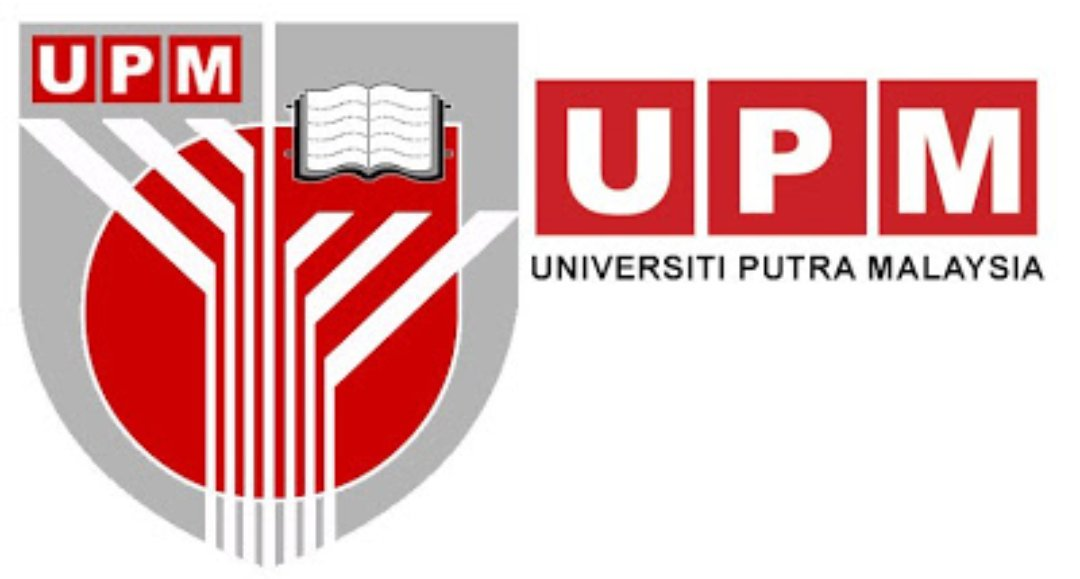 BORANG PERANCANGAN KURSUS MICRO-CREDENTIALS AKADEMIK / MANDIRI
UNIVERSITI PUTRA MALAYSIA (UPM)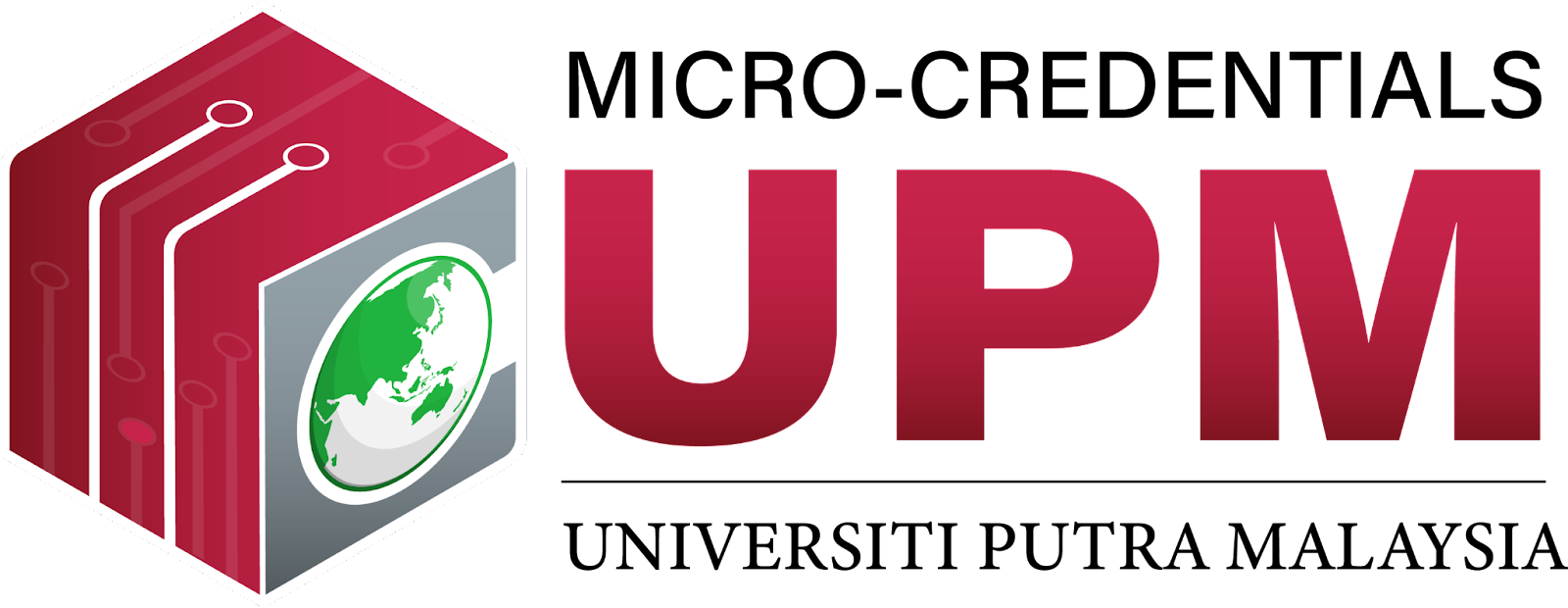 Nama Fakulti/PTJ Tajuk Sijil Makro Kursus MC (Minimum 2 sijil Mikro)Senarai Sijil Mikro Jenis Kursus☐ Akademik ☐ MandiriPeserta Sasaran☐ Pelajar ☐ Komuniti	☐ Industri  ☐ MasyarakatPenerangan: ______________________Pra-syarat (kelayakan penyertaan)Mod penyampaian ☐ Bersemuka secara fizikal    ☐ Teradun#   ☐ Jarak jauh dan terbuka (ODL)*Kelebihan kursus yang dicadangkan berbanding kursus serupa yang sedia adaSasaran masa kursus dibuka untuk penawaran Caj penyertaan (individu atau berkelompok)Nama Ketua PembangunNama Ahli Pembangun (jika ada)Disediakan dan disahkan oleh Ketua Pembangun


.............................................................
(                                                           )Tarikh:Disokong/Tidak disokong oleh Ketua PTJ / Dekan

.............................................................
(                                                           )

Tarikh:Disokong/Tidak disokong oleh Timbalan Pengarah Ulasan: ………………………………………………………………………………………………………………..             ………………………………………………………………………………………………………………..             ………………………………………………………………………………………………………………..
.............................................................(                                                           )Tarikh:Disokong/Tidak disokong oleh Timbalan Pengarah Ulasan: ………………………………………………………………………………………………………………..             ………………………………………………………………………………………………………………..             ………………………………………………………………………………………………………………..
.............................................................(                                                           )Tarikh:Disokong/Tidak disokong oleh Pengarah CADe.............................................................(                                                           )Tarikh:Disokong/Tidak disokong oleh Pengarah CADe.............................................................(                                                           )Tarikh: